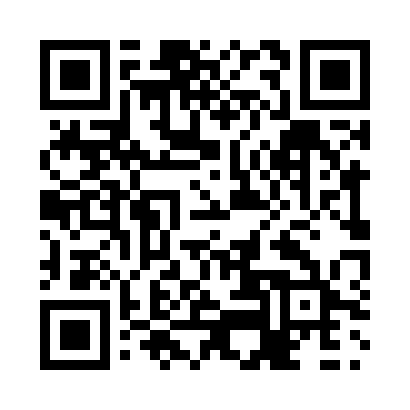 Prayer times for Ameliasburg, Ontario, CanadaWed 1 May 2024 - Fri 31 May 2024High Latitude Method: Angle Based RulePrayer Calculation Method: Islamic Society of North AmericaAsar Calculation Method: HanafiPrayer times provided by https://www.salahtimes.comDateDayFajrSunriseDhuhrAsrMaghribIsha1Wed4:286:001:076:068:149:462Thu4:265:591:076:078:159:483Fri4:255:581:076:088:169:504Sat4:235:561:066:088:179:515Sun4:215:551:066:098:199:536Mon4:195:541:066:108:209:557Tue4:175:521:066:108:219:568Wed4:155:511:066:118:229:589Thu4:145:501:066:128:2310:0010Fri4:125:491:066:128:2410:0111Sat4:105:471:066:138:2510:0312Sun4:095:461:066:148:2710:0513Mon4:075:451:066:148:2810:0614Tue4:055:441:066:158:2910:0815Wed4:045:431:066:168:3010:0916Thu4:025:421:066:168:3110:1117Fri4:005:411:066:178:3210:1318Sat3:595:401:066:188:3310:1419Sun3:575:391:066:188:3410:1620Mon3:565:381:066:198:3510:1721Tue3:555:371:066:198:3610:1922Wed3:535:361:066:208:3710:2123Thu3:525:351:076:218:3810:2224Fri3:515:351:076:218:3910:2425Sat3:495:341:076:228:4010:2526Sun3:485:331:076:228:4110:2627Mon3:475:321:076:238:4210:2828Tue3:465:321:076:238:4310:2929Wed3:455:311:076:248:4410:3130Thu3:445:301:076:258:4510:3231Fri3:435:301:086:258:4610:33